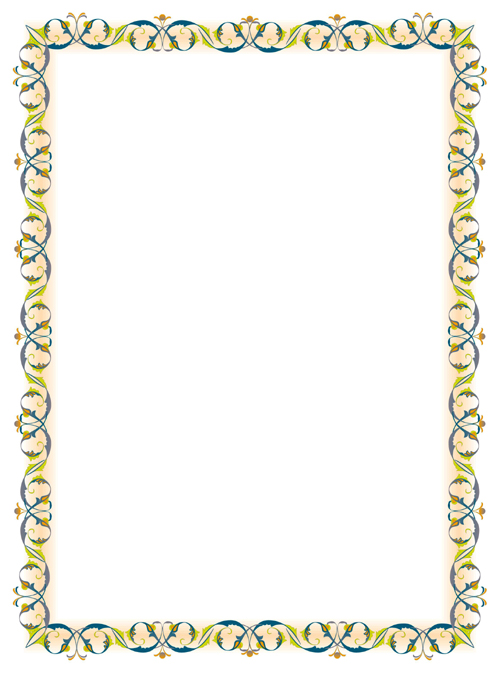 Hormonal control of reproductionHormonal control of reproductionHormoneTherapeutic uses and indicationsTherapeutic uses and indicationsTherapeutic uses and indicationsTherapeutic uses and indicationsTherapeutic uses and indicationsDoseDoseDoseCommercial form (s)Commercial form (s)HormoneAnimalApplicationApplicationApplicationApplicationDoseDoseDoseCommercial form (s)Commercial form (s)FSHcattleSmooth inactive ovarySmooth inactive ovarySmooth inactive ovarySmooth inactive ovary1500-3000 IU1500-3000 IU1500-3000 IUFolligoneFostimAnterionProlan-AGystylFolligoneFostimAnterionProlan-AGystylFSHcattleSuper-ovulation for embryo transferSuper-ovulation for embryo transferSuper-ovulation for embryo transferSuper-ovulation for embryo transfer1500-3000 IU1500-3000 IU1500-3000 IUFolligoneFostimAnterionProlan-AGystylFolligoneFostimAnterionProlan-AGystylFSHSheep and goatSynchronization of estrous after sponge removalSynchronization of estrous after sponge removalSynchronization of estrous after sponge removalSynchronization of estrous after sponge removal500-800 IU500-800 IU500-800 IUFolligoneFostimAnterionProlan-AGystylFolligoneFostimAnterionProlan-AGystylFSHSawInduction of estrous after farrowingInduction of estrous after farrowingInduction of estrous after farrowingInduction of estrous after farrowing1000 IU1000 IU1000 IUFolligoneFostimAnterionProlan-AGystylFolligoneFostimAnterionProlan-AGystylFSHDogInduction of estrous during physiological anestrumInduction of estrous during physiological anestrumInduction of estrous during physiological anestrumInduction of estrous during physiological anestrum50-100 IU50-100 IU50-100 IUFolligoneFostimAnterionProlan-AGystylFolligoneFostimAnterionProlan-AGystylLHCattleDelayed ovulationDelayed ovulationDelayed ovulationDelayed ovulation1500-3000 IU1500-3000 IU1500-3000 IUProlanPregnylChorulonPremognylCystovetProfassiNovarelHumagonProlanPregnylChorulonPremognylCystovetProfassiNovarelHumagonLHCattleAnovulationAnovulationAnovulationAnovulation1500-3000 IU1500-3000 IU1500-3000 IUProlanPregnylChorulonPremognylCystovetProfassiNovarelHumagonProlanPregnylChorulonPremognylCystovetProfassiNovarelHumagonLHCattleCystic ovary (follicular cyst)Cystic ovary (follicular cyst)Cystic ovary (follicular cyst)Cystic ovary (follicular cyst)1500-3000 IU1500-3000 IU1500-3000 IUProlanPregnylChorulonPremognylCystovetProfassiNovarelHumagonProlanPregnylChorulonPremognylCystovetProfassiNovarelHumagonLHCattleProlonged estrusProlonged estrusProlonged estrusProlonged estrus1500-3000 IU1500-3000 IU1500-3000 IUProlanPregnylChorulonPremognylCystovetProfassiNovarelHumagonProlanPregnylChorulonPremognylCystovetProfassiNovarelHumagonLHCattleRepeat breederRepeat breederRepeat breederRepeat breeder1500-3000 IU1500-3000 IU1500-3000 IUProlanPregnylChorulonPremognylCystovetProfassiNovarelHumagonProlanPregnylChorulonPremognylCystovetProfassiNovarelHumagonLHCattleEarly embryonic deathEarly embryonic deathEarly embryonic deathEarly embryonic death1500-3000 IU1500-3000 IU1500-3000 IUProlanPregnylChorulonPremognylCystovetProfassiNovarelHumagonProlanPregnylChorulonPremognylCystovetProfassiNovarelHumagonLHCattleIn bull: improve the libidoIn bull: improve the libidoIn bull: improve the libidoIn bull: improve the libido1500-3000 IU1500-3000 IU1500-3000 IUProlanPregnylChorulonPremognylCystovetProfassiNovarelHumagonProlanPregnylChorulonPremognylCystovetProfassiNovarelHumagonLHMareInduce or hasten ovulationInduce or hasten ovulationInduce or hasten ovulationInduce or hasten ovulation1500-3000 IU1500-3000 IU1500-3000 IUProlanPregnylChorulonPremognylCystovetProfassiNovarelHumagonProlanPregnylChorulonPremognylCystovetProfassiNovarelHumagonLHSawStimulate the onset of estrus after farrowingStimulate the onset of estrus after farrowingStimulate the onset of estrus after farrowingStimulate the onset of estrus after farrowing500-1000 IU500-1000 IU500-1000 IUProlanPregnylChorulonPremognylCystovetProfassiNovarelHumagonProlanPregnylChorulonPremognylCystovetProfassiNovarelHumagonLHSheep and goatIn male: Improve libidoIn male: Improve libidoIn male: Improve libidoIn male: Improve libido100-500 IU100-500 IU100-500 IUProlanPregnylChorulonPremognylCystovetProfassiNovarelHumagonProlanPregnylChorulonPremognylCystovetProfassiNovarelHumagonLHDogImprove estrusImprove estrusImprove estrusImprove estrus100-500 IU100-500 IU100-500 IUProlanPregnylChorulonPremognylCystovetProfassiNovarelHumagonProlanPregnylChorulonPremognylCystovetProfassiNovarelHumagonLHCatInduce ovulationInduce ovulationInduce ovulationInduce ovulation100-200 IU100-200 IU100-200 IUProlanPregnylChorulonPremognylCystovetProfassiNovarelHumagonProlanPregnylChorulonPremognylCystovetProfassiNovarelHumagonOxytocinUterine inertiaUterine inertiaUterine inertiaUterine inertiaUterine inertiacattlecattle40-60 IUSyntocinonHypophysinOxytocinPitocinSyntocinonHypophysinOxytocinPitocinOxytocinWeak birth painWeak birth painWeak birth painWeak birth painWeak birth painMareMare30-60 IUSyntocinonHypophysinOxytocinPitocinSyntocinonHypophysinOxytocinPitocinOxytocinSub-involution of uterusSub-involution of uterusSub-involution of uterusSub-involution of uterusSheepSheep5-10 IUSyntocinonHypophysinOxytocinPitocinSyntocinonHypophysinOxytocinPitocinOxytocinUterine prolapseUterine prolapseUterine prolapseUterine prolapseSawSaw5-10 IUSyntocinonHypophysinOxytocinPitocinSyntocinonHypophysinOxytocinPitocinOxytocinRetention of placentaRetention of placentaRetention of placentaRetention of placentaDogDog3-5 IUSyntocinonHypophysinOxytocinPitocinSyntocinonHypophysinOxytocinPitocinOxytocinOpened pyometraOpened pyometraOpened pyometraOpened pyometraRabbit0.2-3 IU0.2-3 IUSyntocinonHypophysinOxytocinPitocinSyntocinonHypophysinOxytocinPitocinOxytocinAssist milk letdownAssist milk letdownAssist milk letdownAssist milk letdownSyntocinonHypophysinOxytocinPitocinSyntocinonHypophysinOxytocinPitocinGnRH1- Induce ovulation in anestrus or transitional mares2- Hasten ovulation in mares exhibit estrus.3- Treatment of ovarian inactivity in large animals.4- Estrus synchronization.5- Superovulation.6- Treatment of cystic ovaries in dairy cattle7- Reduce the time interval from calving to first ovulation.8- GnRH challenge to test pituitary sufficiency or testicular steroidogenesis in dogs and human.1- Induce ovulation in anestrus or transitional mares2- Hasten ovulation in mares exhibit estrus.3- Treatment of ovarian inactivity in large animals.4- Estrus synchronization.5- Superovulation.6- Treatment of cystic ovaries in dairy cattle7- Reduce the time interval from calving to first ovulation.8- GnRH challenge to test pituitary sufficiency or testicular steroidogenesis in dogs and human.1- Induce ovulation in anestrus or transitional mares2- Hasten ovulation in mares exhibit estrus.3- Treatment of ovarian inactivity in large animals.4- Estrus synchronization.5- Superovulation.6- Treatment of cystic ovaries in dairy cattle7- Reduce the time interval from calving to first ovulation.8- GnRH challenge to test pituitary sufficiency or testicular steroidogenesis in dogs and human.1- Induce ovulation in anestrus or transitional mares2- Hasten ovulation in mares exhibit estrus.3- Treatment of ovarian inactivity in large animals.4- Estrus synchronization.5- Superovulation.6- Treatment of cystic ovaries in dairy cattle7- Reduce the time interval from calving to first ovulation.8- GnRH challenge to test pituitary sufficiency or testicular steroidogenesis in dogs and human.1- Induce ovulation in anestrus or transitional mares2- Hasten ovulation in mares exhibit estrus.3- Treatment of ovarian inactivity in large animals.4- Estrus synchronization.5- Superovulation.6- Treatment of cystic ovaries in dairy cattle7- Reduce the time interval from calving to first ovulation.8- GnRH challenge to test pituitary sufficiency or testicular steroidogenesis in dogs and human.Follow the instruction of the manufacturer e.g.Fol. cyst: 5.0 ml.Anestrum: 5.0 mlDelayed Ovul.: 2.5 mlImprovement of pregnancy rate of cows: 2.5mlSynchronization of oestrus: 2.5 ml.Follow the instruction of the manufacturer e.g.Fol. cyst: 5.0 ml.Anestrum: 5.0 mlDelayed Ovul.: 2.5 mlImprovement of pregnancy rate of cows: 2.5mlSynchronization of oestrus: 2.5 ml.Follow the instruction of the manufacturer e.g.Fol. cyst: 5.0 ml.Anestrum: 5.0 mlDelayed Ovul.: 2.5 mlImprovement of pregnancy rate of cows: 2.5mlSynchronization of oestrus: 2.5 ml.FertagylCystorelinFactrelOvuplant (mare)Gonazon (fish)GonasynConeptalReceptalGonadorelinGonabredFertagylCystorelinFactrelOvuplant (mare)Gonazon (fish)GonasynConeptalReceptalGonadorelinGonabredEstrogenInduction of abortionInduction of abortionInduction of abortionIn undesirable pregnancy, mummified fetusIn undesirable pregnancy, mummified fetusLarge animals (L.A.)Large animals (L.A.)5-20 mgEstradiol benzoateFolon-5Cyren-BDiethyl stilbesterolEstradiol benzoateFolon-5Cyren-BDiethyl stilbesterolEstrogenOpen cervixOpen cervixOpen cervixIn closed pyometra, retained placenta, mummified fetusIn closed pyometra, retained placenta, mummified fetusLarge animals (L.A.)Large animals (L.A.)5-20 mgEstradiol benzoateFolon-5Cyren-BDiethyl stilbesterolEstradiol benzoateFolon-5Cyren-BDiethyl stilbesterolEstrogenWeak and/or silent heatWeak and/or silent heatWeak and/or silent heatWeak and/or silent heatWeak and/or silent heatLarge animals (L.A.)Large animals (L.A.)5-20 mgEstradiol benzoateFolon-5Cyren-BDiethyl stilbesterolEstradiol benzoateFolon-5Cyren-BDiethyl stilbesterolEstrogenIncomplete enucleation of CLIncomplete enucleation of CLIncomplete enucleation of CLTo antagonize P4 releaseTo antagonize P4 releaseSmall animals (S.A.)Small animals (S.A.)3-10 mgEstradiol benzoateFolon-5Cyren-BDiethyl stilbesterolEstradiol benzoateFolon-5Cyren-BDiethyl stilbesterolEstrogenPriming of uterine contractility to action of oxytocinPriming of uterine contractility to action of oxytocinPriming of uterine contractility to action of oxytocinPriming of uterine contractility to action of oxytocinPriming of uterine contractility to action of oxytocinSmall animals (S.A.)Small animals (S.A.)3-10 mgEstradiol benzoateFolon-5Cyren-BDiethyl stilbesterolEstradiol benzoateFolon-5Cyren-BDiethyl stilbesterolEstrogenInduction of lactationInduction of lactationInduction of lactationE2 plus P4E2 plus P4Small animals (S.A.)Small animals (S.A.)3-10 mgEstradiol benzoateFolon-5Cyren-BDiethyl stilbesterolEstradiol benzoateFolon-5Cyren-BDiethyl stilbesterolEstrogenInitiation of estrousInitiation of estrousInitiation of estrousInitiation of estrousInitiation of estrousSmall animals (S.A.)Small animals (S.A.)3-10 mgEstradiol benzoateFolon-5Cyren-BDiethyl stilbesterolEstradiol benzoateFolon-5Cyren-BDiethyl stilbesterolEstrogenOsteoporosis in aged femalesOsteoporosis in aged femalesOsteoporosis in aged femalesOsteoporosis in aged femalesOsteoporosis in aged femalesSmall animals (S.A.)Small animals (S.A.)3-10 mgEstradiol benzoateFolon-5Cyren-BDiethyl stilbesterolEstradiol benzoateFolon-5Cyren-BDiethyl stilbesterolEstrogenHormonal castration and fatteningHormonal castration and fatteningHormonal castration and fatteningHormonal castration and fatteningHormonal castration and fatteningS.A.: 20 mg; L.A.: 50 mgS.A.: 20 mg; L.A.: 50 mgS.A.: 20 mg; L.A.: 50 mgEstradiol benzoateFolon-5Cyren-BDiethyl stilbesterolEstradiol benzoateFolon-5Cyren-BDiethyl stilbesterolEstrogenProstatic hyperplasia and urinary incontinence in dogProstatic hyperplasia and urinary incontinence in dogProstatic hyperplasia and urinary incontinence in dogProstatic hyperplasia and urinary incontinence in dogProstatic hyperplasia and urinary incontinence in dog1 mg/day for 3 days1 mg/day for 3 days1 mg/day for 3 daysEstradiol benzoateFolon-5Cyren-BDiethyl stilbesterolEstradiol benzoateFolon-5Cyren-BDiethyl stilbesterolProgesteroneHabitual abortionHabitual abortionHabitual abortionHabitual abortionHabitual abortionL.A.: 50 mgS.A.: 10-20 mgL.A.: 50 mgS.A.: 10-20 mgL.A.: 50 mgS.A.: 10-20 mgMPAMedroxyprogesterone acetateProgesteroneSynchronization of estrousSynchronization of estrousSynchronization of estrousSynchronization of estrousSynchronization of estrousL.A.: 50 mgS.A.: 10-20 mgL.A.: 50 mgS.A.: 10-20 mgL.A.: 50 mgS.A.: 10-20 mgCAPChlormadione acetateProgesteroneNymphomaniaNymphomaniaNymphomaniaNymphomaniaNymphomaniaL.A.: 50 mgS.A.: 10-20 mgL.A.: 50 mgS.A.: 10-20 mgL.A.: 50 mgS.A.: 10-20 mgMAPMethoxy acetoxy progesteroneProgesteroneVaginal prolapseVaginal prolapseVaginal prolapseVaginal prolapseVaginal prolapseL.A.: 50 mgS.A.: 10-20 mgL.A.: 50 mgS.A.: 10-20 mgL.A.: 50 mgS.A.: 10-20 mgFAISFluorogestrone acetate Intravaginal spongeProgesteroneVaginal prolapseVaginal prolapseVaginal prolapseVaginal prolapseVaginal prolapseL.A.: 50 mgS.A.: 10-20 mgL.A.: 50 mgS.A.: 10-20 mgL.A.: 50 mgS.A.: 10-20 mgMAISMedroxyprogesterone acetate Intravaginal spongeProgesteroneVaginal prolapseVaginal prolapseVaginal prolapseVaginal prolapseVaginal prolapseL.A.: 50 mgS.A.: 10-20 mgL.A.: 50 mgS.A.: 10-20 mgL.A.: 50 mgS.A.: 10-20 mgPRIDProgesterone releasing Intravaginal deviceProgesteroneVaginal prolapseVaginal prolapseVaginal prolapseVaginal prolapseVaginal prolapseL.A.: 50 mgS.A.: 10-20 mgL.A.: 50 mgS.A.: 10-20 mgL.A.: 50 mgS.A.: 10-20 mgLutoneLutoneProgesteroneVaginal prolapseVaginal prolapseVaginal prolapseVaginal prolapseVaginal prolapseL.A.: 50 mgS.A.: 10-20 mgL.A.: 50 mgS.A.: 10-20 mgL.A.: 50 mgS.A.: 10-20 mgProntogestRegu-mateProntogestRegu-mateTestosteroneIn cow and steerIn cow and steerAndrogeniztion of male thatAndrogeniztion of male thatAndrogeniztion of male thatFollow the instruction of the manufacturerFollow the instruction of the manufacturerFollow the instruction of the manufacturerTestone-HPrimotestoneSustanonTestone-HPrimotestoneSustanonFollow the instruction of the manufacturerFollow the instruction of the manufacturerFollow the instruction of the manufacturerTestone-HPrimotestoneSustanonTestone-HPrimotestoneSustanonFollow the instruction of the manufacturerFollow the instruction of the manufacturerFollow the instruction of the manufacturerTestone-HPrimotestoneSustanonTestone-HPrimotestoneSustanonFollow the instruction of the manufacturerFollow the instruction of the manufacturerFollow the instruction of the manufacturerTestone-HPrimotestoneSustanonTestone-HPrimotestoneSustanonProstaglandinsSynchronization of estrus in farm animals.Treatment of persistent corpus luteum.Evacuation of abnormal uterine contents.Induction of abortion.Treatment of open pyometra.Synchronization of estrus in farm animals.Treatment of persistent corpus luteum.Evacuation of abnormal uterine contents.Induction of abortion.Treatment of open pyometra.Synchronization of estrus in farm animals.Treatment of persistent corpus luteum.Evacuation of abnormal uterine contents.Induction of abortion.Treatment of open pyometra.Synchronization of estrus in farm animals.Treatment of persistent corpus luteum.Evacuation of abnormal uterine contents.Induction of abortion.Treatment of open pyometra.Synchronization of estrus in farm animals.Treatment of persistent corpus luteum.Evacuation of abnormal uterine contents.Induction of abortion.Treatment of open pyometra.- Large animalsNatural PGF2α (Lutylase®): 25-35 mg….5-7 mlSynthetic PGF2α  (Estrumate®): 500 µg….2 mlSynthetic PGF2α  (Prosolvin®): 15 mg…….2ml- Sheep & Goats: 62.5 - 125 µg- Large animalsNatural PGF2α (Lutylase®): 25-35 mg….5-7 mlSynthetic PGF2α  (Estrumate®): 500 µg….2 mlSynthetic PGF2α  (Prosolvin®): 15 mg…….2ml- Sheep & Goats: 62.5 - 125 µg- Large animalsNatural PGF2α (Lutylase®): 25-35 mg….5-7 mlSynthetic PGF2α  (Estrumate®): 500 µg….2 mlSynthetic PGF2α  (Prosolvin®): 15 mg…….2ml- Sheep & Goats: 62.5 - 125 µgLutylase (Natural PGF2α)Estrumate (Synthetic PGF2α)estroPLAN (Synthetic PGF2α)ProstaMate(Synthetic PGF2α)Hemabate (Synthetic PGF2α)Juramate (Synthetic PGF2α)Sincrocio (Synthetic PGF2α)PRELOBAN(Synthetic PGF2α)Ciosin (Synthetic PGF2α)SincroProst (Synthetic PGF2α)Prostal (Synthetic PGF2α)Enzaprost (Synthetic PGF2α)Luteosyl (Synthetic PGF2α)Prosolvin (Synthetic PGF2α)Lutylase (Natural PGF2α)Estrumate (Synthetic PGF2α)estroPLAN (Synthetic PGF2α)ProstaMate(Synthetic PGF2α)Hemabate (Synthetic PGF2α)Juramate (Synthetic PGF2α)Sincrocio (Synthetic PGF2α)PRELOBAN(Synthetic PGF2α)Ciosin (Synthetic PGF2α)SincroProst (Synthetic PGF2α)Prostal (Synthetic PGF2α)Enzaprost (Synthetic PGF2α)Luteosyl (Synthetic PGF2α)Prosolvin (Synthetic PGF2α)